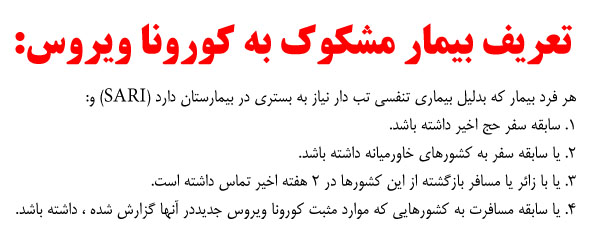 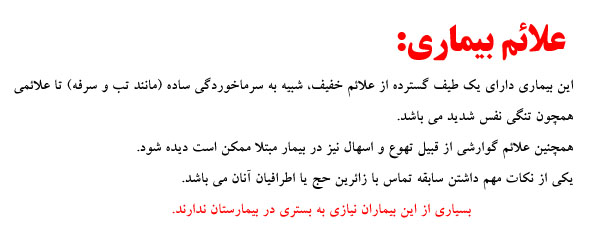 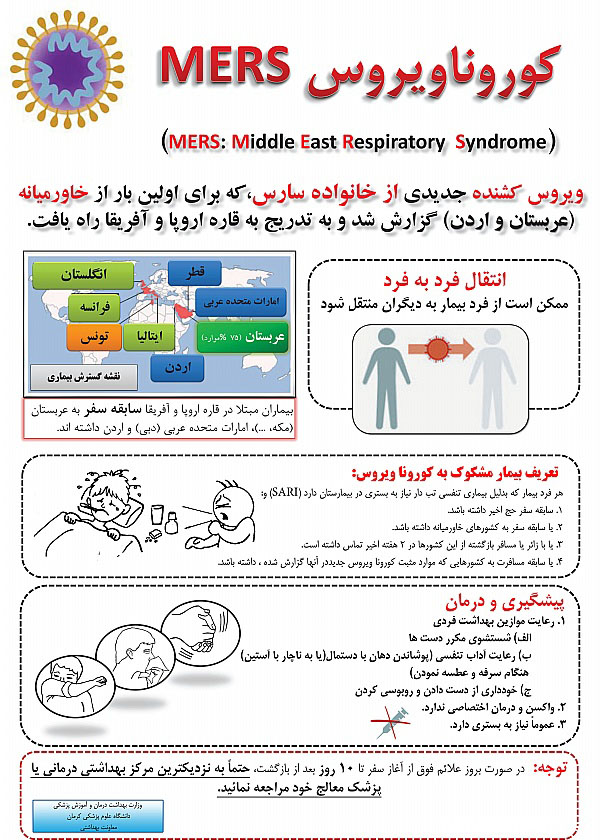 لینک های مرتبط جهت پزشکان و پرسنل درمانی:

http://www.who.int/csr/disease/coronavirus_infections/en

http://www.cdc.gov/CORONAVIRUS/MERS/INDEX.HTML
توصیه های مهم بهداشتی برای زائرین 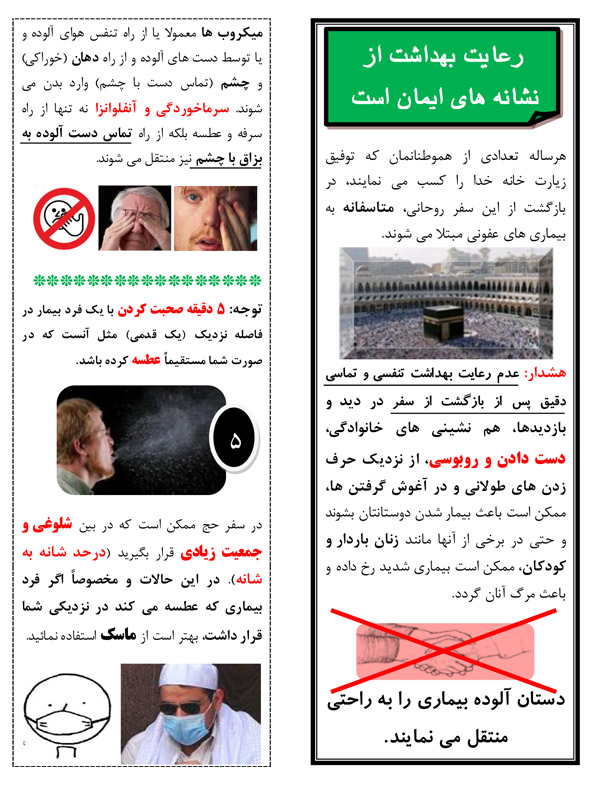 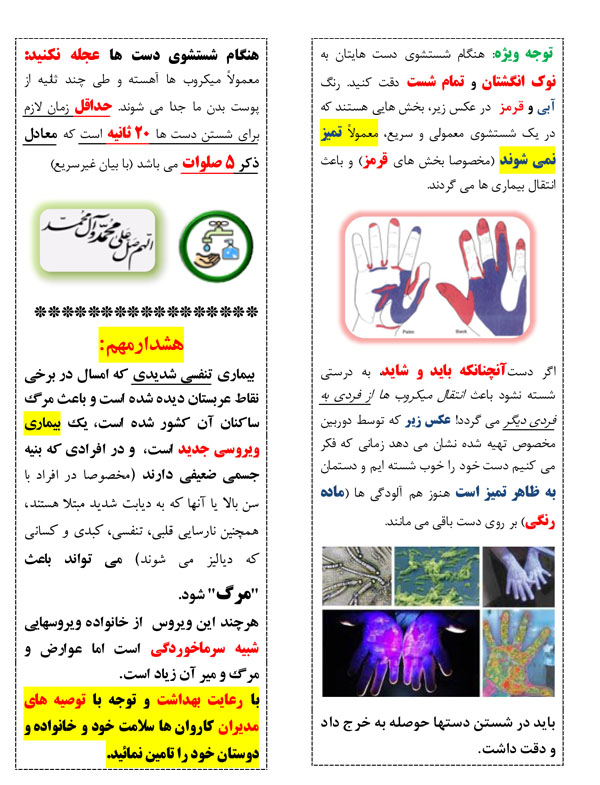 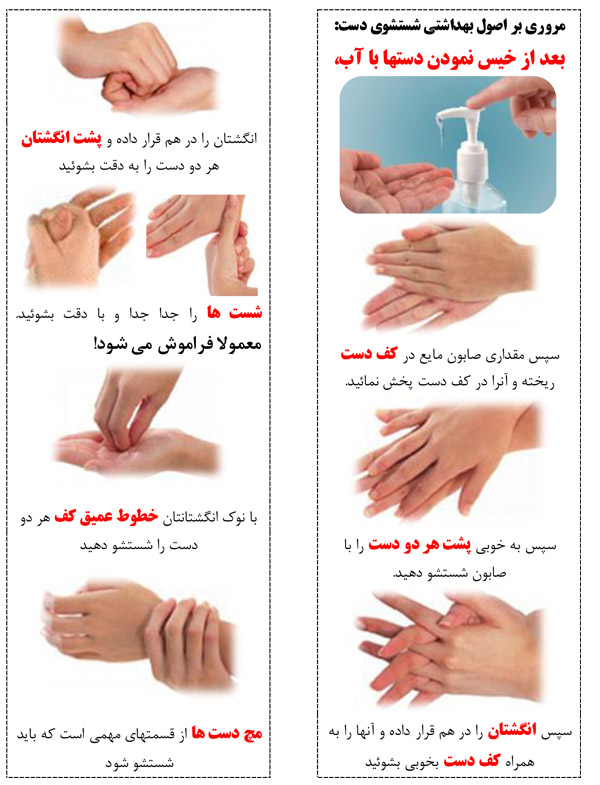 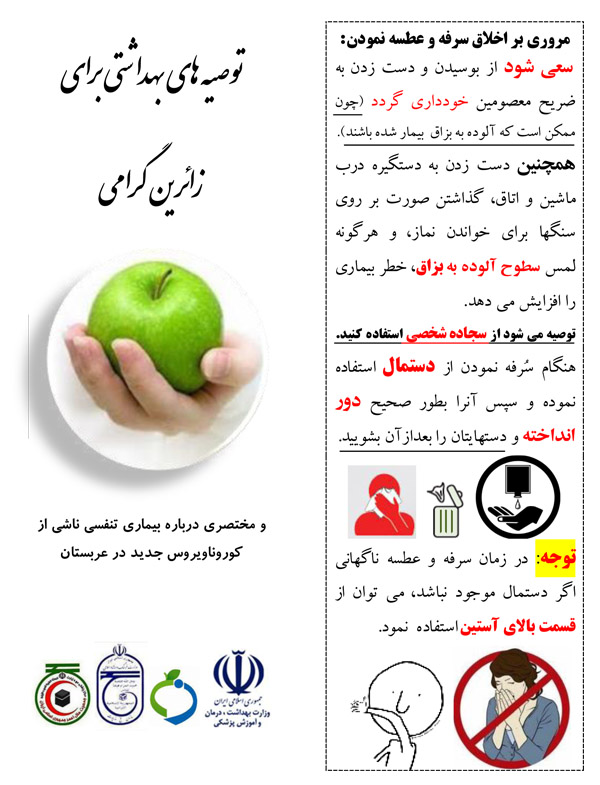 برچسب ها: توصیه های ساده بهداشتی 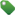 
توصیه های ساده بهداشتی در پیشگیری از ابتلا به بیماری کورونا ویروس(MERS) 
توصیه های ساده بهداشتی در پیشگیری از ابتلا به بیماری کورونا ویروس(MERS) 
توصیه های ساده بهداشتی در پیشگیری از ابتلا به بیماری کورونا ویروس(MERS) 
توصیه های ساده بهداشتی در پیشگیری از ابتلا به بیماری کورونا ویروس(MERS) 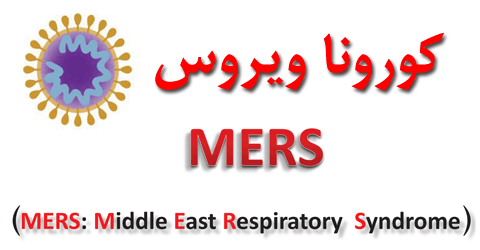 توصیه های ساده بهداشتی در پیشگیری از ابتلا به بیماری کورونا ویروس (MERS) توصیه های ساده بهداشتی در پیشگیری از ابتلا به بیماری کورونا ویروس (MERS) 